令和２年度地域子ども・子育て支援事業の計画実績報告※第２期子ども・子育て支援事業計画７０ページより参照○子ども・子育て支援事業計画では子ども・子育て支援法に規定されている各事業に対し、量の見込みと確保方策を定めています。その計画に対する令和２年度（1月末現在）までの実績並びに進捗状況を報告します。（１）利用者支援事業【事業内容】子ども・子育て支援に係る情報提供、利用希望に基づく相談について、子どもまたは子どもの保護者が身近な場所で必要な時に支援が受けられる事業です。【計画と実績】　　　　　　　　　　　　　　　　　　　　　　　　　単位：窓口設置数（か所）【現在の状況】町の担当窓口（長寿福祉課）において、教育・保育施設や地域子ども・子育て支援事業等に関する相談支援・利用支援を行っています。保健センター内で子育て世代包括支援センターを開設し平成30年5月より、母子保健型の利用者支援事業を実施しています。保健師が妊娠届け出時に面談しています。妊娠期から子育て期にわたるまでの切れ目のない支援を実施します。（２）地域子育て支援拠点事業【事業内容】乳幼児とその保護者を対象に、親子で遊ぶ中で情報交換や交流、仲間づくりを行う場所を開設し、子育てについての相談、情報の提供等支援を行う事業です。【計画と実績】　　　　　　　　　　　　　　　　　　上段：のべ利用者数（人）、下段：施設数（か所）【現在の状況】平成27年度よりよしのこども園、わかばこども園の２園において「にこにこランド」「にこにこルーム」を開催しています。　令和元年度、「にこにこランド」は両園合わせて64回開催し、のべ414人の親子が利用し、「にこにこルーム」は33回開催、のべ231人の親子が利用しました。令和２年度は、「にこにこランド」は両園合わせて40回開催し、のべ186人の親子が利用し、「にこにこルーム」は20回開催、のべ99人の親子が利用しています。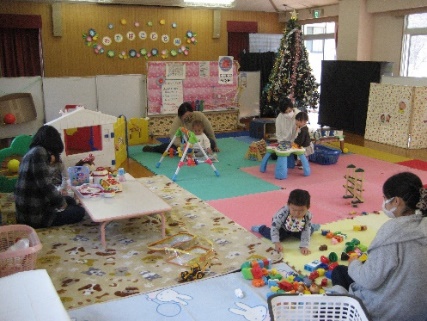 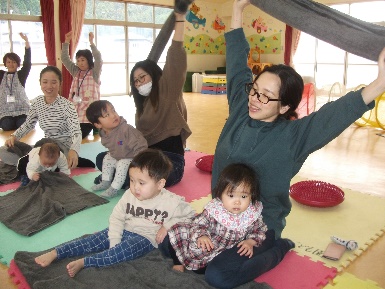 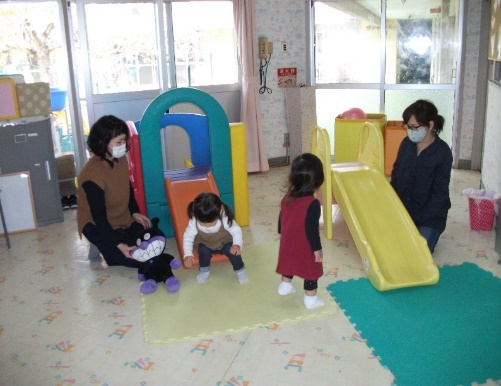 （３）妊婦健康診査【事業内容】妊婦の健康の保持及び増進を図るため、妊婦に対する健康診査として、健康状態の把握、検査計測、保健指導を実施するとともに、妊娠期間中の適時に必要に応じた医学的検査を実施する事業です。【計画と実績】　　　　　　　　　　　　　　　　　　　　　　　　　　　単位：利用者数（人）【現在の状況】令和元年度は子育て世代包括支援センターにおいて16人に妊婦健康診査受診補助券綴りを配布しました。令和2年度は、17人に配布し、妊婦健康診査の内容や必要性について周知し、医療機関受診を促進しています。新型コロナウイルス感染症の影響により、妊婦健康診査を受診する医療機関によっては、通常より受診間隔を開けることもあり、利用者数は減少する可能性があります。（４）こんにちは赤ちゃん事業（乳児家庭全戸訪問事業）【事業内容】主任児童委員と地域の民生委員・児童委員にも同行していただき、全ての対象家庭を訪問し、子育て支援に関する情報提供や養育環境等の把握及び助言を行い、育児に関する不安の解消を目指しています。【計画と実績】　　　　　　　　　　　　　　　　　　　　　　　　　　　単位：実施人数（人）　【現在の状況】令和元年度は、13家庭を訪問し令和2年度は、12家庭を訪問しています。（５）養育支援訪問事業【事業内容】養育支援が特に必要であると判断した家庭に対し、保健師・助産師・保育士等がその居宅を訪問し、養育に関する指導、助言等を行い、その家庭の適切な養育の実施を確保するための事業です。【計画と実績】　　　　　　　　　　　　　　　　　　　　　　　　　　　単位：利用者数（人）【現在の状況】　令和元年度・令和2年度は、それぞれ2家庭の養育支援訪問を行っています。（６）学童保育事業（放課後児童健全育成事業）【事業内容】放課後等における児童の健全育成と子育て支援を図るため、就労などの理由で保護者が昼間家庭にいない児童に、放課後や学校休業中に安心して生活する場所を提供し、心身の健全な育成を図ることを目的とした事業です。【計画と実績】　　　　　　　　　　　　　　　　　　　　　　　　　　　単位：登録者数（人）　【現在の状況】吉野町では、小学校区ごと２箇所に学童保育所を設置して、留守家庭児童の対応をおこなっています。小学１年生～６年生まで全学年を対象として受け入れています。令和元年度は学童保育所の登録児童が75人、のべ利用児童は7,146人でした。令和2年度は登録児童が55人、のべ利用児童は4,７１６人となっています。（７）一時預かり事業　【事業内容】家庭において保育を受けることが一時的に困難になった乳幼児について、こども園、幼稚園、保育所等において一時的に預かり、必要な支援を行う事業です。保護者の就労形態の多様化に伴う短時間及び継続的な保育や、保護者の疾病・通院等による緊急時の一時的な保育、あるいは、保護者のリフレッシュ及び冠婚葬祭等による保育需要に対応するために実施します。こども園在園児を対象にしたものと未就園児対象のものがあります。こども園在園児を対象とした一時預かりは、1号認定の幼児と2号、3号認定の保育短時間認定の乳幼児が対象です。未就園児を対象とした一時預かりについては、理由を問わず、一時的に子どもを預けることができます。（ア）こども園における在園児を対象とした一時預かり【計画と実績】　　　　　　　　　　　　　　　　　　　　　　　     単位：のべ利用者数（人）こども園における在園児を対象とした一時預かり以外【計画と実績】【現在の状況】こども園在園児を対象とした一時預かりは、町内こども園２園において実施しており、未就園児対象の一時預かりは、よしのこども園において実施しています。令和元年度はこども園児を対象としたのべ利用者は６０８人、未就園児を対象としたのべ利用者は８４人でした。令和２年度はこども園児を対象とした一時預かり利用者は４７７人、未就園児を対象とした一時預かり利用者は５３人となっています。（８）延長（時間外）保育事業【事業内容】保護者の就労形態、通勤時間などに伴う保育時間の延長に対応するため、基本保育時間（11時間）の前後30分以上において時間を延長して保育を実施する事業です。【計画と実績】　　　　　　　　　　　　　　　　　　　　　　　　　　単位：利用者数（人）　【現在の状況】子ども・子育て支援新制度の施行に伴い、保育時間は、標準時間認定（11時間）と短時間認定（８時間）の２区分となりました。その内、標準時間認定（11時間）を超えた保育については延長（時間外）保育としてお預かりします。短時間認定（８時間）を超えた保育については、一時預かりを行っています。　令和元年度の利用者数は、０人でした。現在、令和２年度は０人です。（９）病児・病後児保育事業【事業内容】病気の症状安定期や病気回復期にあり集団保育等が困難で、かつ保護者が就労等により乳幼児・児童を家庭で養育することができない期間に一時的に保育・看護を行う事業です。【計画と実績】　　　　　　　　　　　　　　　　　　　　　　　　　　単位：利用者数（人）　【現在の状況】　平成30年度7月より大淀町きたの学園内病後児保育『にじ』において委託実施しています。　令和元年度の利用者は19人でした。現在、令和２年度の利用者は、6人です。（10）子育て短期支援事業（ショートステイ、トワイライトステイ）【事業内容】保護者の疾病や仕事等により、児童の養育が一時的に困難になった場合等に児童養護施設などで一時的に児童を預かる事業です。【計画と実績】　　　　　　　　　　　　　　　　　　　　　　　　　　単位：利用者数（人）　【現在の状況】現在町内では、受入れ可能施設がないため、利用希望があった場合は、児童養護施設に委託し受入を行っています。令和元年度は、利用希望がなく、令和2年度も現在、利用希望がありません。（11）子育て援助活動支援事業（ファミリー・サポート・センター事業）【事業内容】育児の援助をしてほしい方と、育児の援助をしたい方が会員をなり、仕事と育児の両立できる環境を整備し、地域の中で子どもたちが健やかに育っていけるよう、会員組織による相互援助活動に関する連絡・調整を行う事業です。【計画と実績】　　　　　　　　　　　　　　　　　　　　　　　　　　　単位：利用者数（人）【現在の状況】現在町内では未実施の事業です。今後ニーズが出てきた場合には、実施可能かどうかの判断を含めて検討していきます。（12）実費徴収に係る補足給付を行う事業【事業内容】保護者の世帯の所得状況等を勘案し、認定こども園・保育所等、特定教育・保育施設等に対して保護者が支払う日用品・文房具等の購入に必要な費用や行事への参加に必要な費用等について、その一部を補助し保護者の負担軽減を図る事業です。【計画と実績】　　　　　　　　　　　　　　　　　　　　　　　　　　　単位：利用者数（人）【現在の状況】平成29年度より実施しています。令和元年度の利用者は、２人でした。令和２年度の利用者は１人の予定です。（13）多様な主体が本制度に参入することを促進するための事業【事業内容】特定教育・保育施設等への民間事業者の参入促進及び多様な事業者の能力を活用しながら、保育所・小規模保育所等の設置又は運営を促進するための事業です。【現在の状況】主に待機児童を解消するために施設の設置を推進する事業で、現段階では実施の必要がないと考えます。令和元年度（実績）令和2年度令和3年度令和4年度令和5年度令和6年度計　　　画1　11111実　　　績11――――令和元年度（実績）令和2年度（見込み）令和3年度令和4年度令和5年度令和6年度計　　　画718700680660640620計　　　画222222実　　　績　　645285　　　　――――実　　　績22　　　　――――令和元年度（実績）令和2年度令和3年度令和4年度令和5年度令和6年度計　　　画190 190190190190190実　　　績179127　――――令和元年度（実績）令和2年度令和3年度令和4年度令和5年度令和6年度計　　　画14　　1414141414実　　　績13 12――――令和元年度（実績）令和2年度令和3年度令和4年度令和5年度令和6年度計　　　画111111実　　　績22――――令和元年度（実績）令和2年度令和3年度令和4年度令和5年度令和6年度計　　　画65 6463626160実　　　績7555          ――――令和元年度（実績）令和2年度令和3年度令和4年度令和5年度令和6年度計　　　画760750740730720710実　　　績1,358  354  ― ―――令和元年度（実績）令和2年度令和3年度令和4年度令和5年度令和6年度計　　　画210205200195190185実　　　績 84 53  ― ―――令和元年度（実績）令和2年度令和3年度令和4年度令和5年度令和6年度計　　　　画011223実　　　　績  00――――令和元年度（実績）令和2年度令和3年度令和4年度令和5年度令和6年度計　　　画14 1618202224実　　　績19 6――――令和元年度（実績）令和2年度令和3年度令和4年度令和5年度令和6年度計　　　画2 22222実　　　績00――――令和元年度（実績）令和2年度令和3年度令和4年度令和5年度令和6年度計　　　画0　00000実　　　績00――――令和元年度（実績）令和2年度令和3年度令和4年度令和5年度令和6年度計　　　画2　22222実　　　績　2　　　1――――